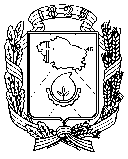 АДМИНИСТРАЦИЯ ГОРОДА НЕВИННОМЫССКА СТАВРОПОЛЬСКОГО КРАЯ УПРАВЛЕНИЕ ОБРАЗОВАНИЯ АДМИНИСТРАЦИИ ГОРОДА НЕВИННОМЫССКАПРИКАЗ«20» ноября 2019 г.                                                                         № 551-о/дНевинномысскО проведении итогового сочинения (изложения) в городе Невинномысске в 2019-2020 учебном годуНа основании Порядка проведения итогового сочинения (изложения) в Ставропольском крае в 2019-2020 учебном году (утв. приказом министерства образования Ставропольского края от 17 октября 2019 года    № 1548-пр) приказываю: 1. Утвердить перечень общеобразовательных организаций, на базе которых пройдёт итоговое сочинение (изложение) 04 декабря 2019 года, список руководителей или уполномоченных ими лиц, ответственных за организацию и проведение итогового сочинения (изложения) 04 декабря 2019 года (приложение 1).2. Утвердить персональный состав комиссии по проверке итогового сочинения (изложения) (далее – Комиссия) в соответствии с приложением 2 к настоящему приказу. 3. Утвердить персональный состав технических специалистов, оказывающих информационно-технологическую помощь, в том числе по организации печати и копированию (сканированию) бланков итогового сочинения (изложения) (приложение 3). Техническим специалистам осуществить копирование работ обучающихся общеобразовательных организаций города 04 декабря 2019 года с 14.00. 4. Утвердить сроки сдачи работ обучающихся общеобразовательных организаций города – 04 декабря 2019 года с 15.00 до 17.00 в кабинете            № 21 управления образования администрации г. Невинномысска.4. Утвердить персональный состав специалистов, ответственных за перенос результатов проверки из копий бланков регистрации в оригиналы бланков регистрации участников итогового сочинения (изложения) (приложение 4). Специалистам, ответственным за перенос результатов проверки, осуществить перенос результатов проверки из копий бланков регистрации в оригиналы бланков регистрации участников итогового сочинения (изложения) 06 декабря 2019 года с 09.00.5. МБУ «Центр развития образования» (Победа О.В.) обеспечить работу Комиссии 05 декабря 2019 года с 09.00 на базе МБОУ СОШ № 1 (Божко Н.В.) в соответствии с нормативными документами и методическими рекомендациями.6. Отделу общего и дополнительного образования (Тулиева Е.И.) довести настоящий приказ до сведения муниципальных организаций, подведомственных управлению образования администрации города Невинномысска, обеспечить проведение итогового сочинения (изложения) в соответствии с нормативными документами.7. Руководителям общеобразовательных организаций:- провести организационные мероприятия в соответствии с Порядком проведения итогового сочинения (изложения) в Ставропольском крае в 2019-2020 учебном году (утв. приказом министерства образования Ставропольского края от 17 октября 2019 года № 1548-пр);- организовать явку обучающихся 04 декабря 2019 года в свои общеобразовательные организации.8.  Контроль за исполнением настоящего приказа возложить на Тимошенко Павла Николаевича, заместителя начальника управления образования администрации города Невинномысска.Начальник управления образования администрации г. Невинномысска                                            А.В. ПушкарскаяПриказ подготовил:Начальник отдела общего и дополнительного образования управления образования  администрации города Невинномысска                                    Е.И. ТулиеваОзнакомлены:Приложение 1к приказу управления образования администрации города Невинномысскаот 20.11.2019 года № 551-о/дСПИСОКобщеобразовательных учреждений, на базе которых пройдётитоговое сочинение (изложение) 04 декабря 2019 года, руководителей или уполномоченных ими лиц, ответственных за организацию и проведение итогового сочинения (изложения) в 2019–2020 учебном годуПриложение 2к приказу управления образования администрации города Невинномысскаот 20.11.2019 года № 551-о/дСПИСОКчленов комиссии по проверке итогового сочинения (изложения) 04 декабря 2019 г.Приложение 3к приказу управления образования администрации города Невинномысскаот 20.11.2019 года № 551-о/дСПИСОКтехнических специалистов, оказывающих информационно-технологическую помощь, в том числе по организации печати и копированию (сканированию) бланков итогового сочинения (изложения)Приложение 4к приказу управления образования администрации города Невинномысскаот 20.11.2019 года № 551-о/дСПИСОКтехнических специалистов,  ответственных за перенос результатов проверки из копий бланков регистрации в оригиналы бланков регистрации участников итогового сочинения (изложения)Наименование учрежденияФамилия И.О. ДатаПодписьУправление образованияТимошенко П.Н.Управление образованияБаракаева М.М.Управление образованияМарченко С.В.Управление образованияБарушева Е.И.МБУ «ЦРО»Победа О.В.МБОУ СОШ №1Божко Н.В.МБОУ СОШ № 2Маланин М.А.МБОУ Лицей № 6Агаркова М.В.МБОУ СОШ № 8Ратушний Н.И.МБОУ гимназия № 9Сверкунова О.А.МБОУ гимназия № 10 ЛИККалкаев А.А.МБОУ СОШ № 11Рябова Г.И.МБОУ СОШ № 12Белякова И.В.МБОУ СОШ № 14Кубрин Е.В.МБОУ СОШ № 15Мухоед С.П.МБОУ СОШ № 16Александрова Т.Г.МБОУ СОШ № 18Голоюх Г.И.МБОУ СОШ № 20Макаренко О.А.МБОУ Лицей № 1Винтизенко А.М.№Наименование ОУФ.И.О. руководителяМБОУ СОШ №1Божко Н.В.МБОУ СОШ № 2Маланин М.А.МБОУ Лицей № 6Агаркова М.В.МБОУ СОШ № 8Ратушний Н.И.МБОУ гимназия № 9Сверкунова О.А.МБОУ гимназия № 10 ЛИККалкаев А.А.МБОУ СОШ № 11Рябова Г.И.МБОУ СОШ № 12Белякова И.В.МБОУ СОШ № 14Кубрин Е.В.МБОУ СОШ № 15Мухоед С.П.МБОУ СОШ № 16Александрова Т.Г.МБОУ СОШ № 18Голоюх Г.И.МБОУ СОШ № 20Макаренко О.А.МБОУ Лицей № 1Винтизенко А.М.№ п/пФ.И.О.Образовательная организацияДолжность Египцева Евгения НиколаевнаМБОУ СОШ № 20 Председатель комиссииЖданов Денис ЕвгеньевичМБОУ СОШ № 1Технический специалистБашкова Наталья МихайловнаМБОУ СОШ №1Член комиссииШвецова Елена МихайловнаМБОУ СОШ №1Член комиссииЧекмарева Татьяна АлексеевнаМБОУ СОШ №1Член комиссииНеприна Светлана ИвановнаМБОУ СОШ №2Член комиссииРазувайлова Галина ИвановнаМБОУ СОШ № 3Член комиссииСуркова Светлана АлексеевнаМБОУ СОШ № 3Член комиссииРубачева Марина ВасильевнаМБОУ  Лицей № 6Член комиссииТаранина Марина ВладимировнаМБОУ Лицей № 6Член комиссииПыхтина Людмила ВячеславовнаМБОУ Лицей № 6Член комиссииКазанцева Галина ВикторовнаМБОУ СОШ № 8Член комиссииСоболева Любовь ВладимировнаМБОУ СОШ № 8Член комиссииЧерядина Елена ФедоровнаМБОУ Гимназия № 9  Член комиссииИлюхина Марина НиколаевнаМБОУ Гимназия № 9 Член комиссииТкачук Ирина МихайловнаМБОУ Гимназия № 10  Член комиссииМосквичева Татьяна АлексеевнаМБОУ Гимназия № 10  Член комиссииГонтаренко Лина ВитальевнаМБОУ Гимназия № 10  Член комиссииФедорова Жаннета ИвановнаМБОУ СОШ № 11Член комиссииКарабановская Вера НиколаевнаМБОУ СОШ № 11Член комиссииДорохина Лариса АнатольевнаМБОУ СОШ № 12Член комиссииРябченко Лариса ЛеонидовнаМБОУ СОШ № 12Член комиссииМамцова Светлана НиколаевнаМБОУ СОШ № 12Член комиссииЧерепенько Светлана ФилипповнаМБОУ СОШ № 14Член комиссииНазарько Татьяна АлексеевнаМБОУ СОШ № 14Член комиссииБеляевская Нина АнатольевнаМБОУ СОШ № 15Член комиссииТарасенко Татьяна ПетровнаМБОУ СОШ № 15Член комиссииПлющий Эльвира ВитальевнаМБОУ СОШ № 15Член комиссииКалева Елена ВладимировнаМБОУ СОШ № 16Член комиссииКлокова Ольга ВладимировнаМБОУ СОШ № 16Член комиссииФоростецкий Сергей АлександровичМБОУ СОШ № 16Член комиссииФенева Анна СергеевнаМБОУ СОШ № 18Член комиссииПрохоренко Светлана ОлеговнаМБОУ СОШ № 18Член комиссииБуланов Константин АндреевичМБОУ СОШ № 18Член комиссииФедулова Людмила ГеоргиевнаМБОУ СОШ № 18Член комиссииАнтонова Тамара ВладимировнаМБОУ СОШ № 20Член комиссииВасильченко Наталья ВасильевнаМБОУ СОШ № 20Член комиссииБирюкова Наталия ВячеславовнаМБОУ СОШ № 20Член комиссииСизова Наталья МихайловнаМБОУ Лицей № 1Член комиссииКальная Елена ВладимировнаМБОУ Лицей № 1Член комиссии№ п/пНаименование ОУФ.И.О. технического специалистаМБОУ СОШ №1Жданов Денис ЕвгеньевичМБОУ СОШ № 2Савельева Светлана АлександровнаМБОУ Лицей № 6Алмаев Александр МихайловичМБОУ СОШ № 8Еремина Татьяна НиколаевнаМБОУ гимназия № 9Ледовская Галина ГеоргиевнаМБОУ гимназия № 10 ЛИКУрбаняк Данил ВладимировичМБОУ СОШ № 11Швецов Сергей СергеевичМБОУ СОШ № 12Белоконь Артем МихайловичМБОУ СОШ № 14Волков Игорь СергеевичМБОУ СОШ № 15Пуртова Милана МирадамовнаМБОУ СОШ № 16Назаренко Людмила НиколаевнаМБОУ СОШ № 18Усенко Роман СергеевичМБОУ СОШ № 20Воробьев Дмитрий АлександровичМБОУ Лицей № 1Бесагонов Юрий Иванович№Место работы, должностьФ.И.О. технического специалиста1Управление образования администрации города Невинномысска, ведущий специалистБаракаева Марина Мустафаевна2Управление образования администрации города Невинномысска, главный специалистБарушева Елена Игоревна3Управление образования администрации города Невинномысска, главный специалистМарченко Светлана Васильевна